IIORCIIHTENRIIAH 3AIIHCKAx ronoaoMy 6yxranTepcxouy 6anaaCJ 3il 2019  ron OT 31.03.2020 №1HaHoeiioaaiiiie opraiiiri8JHHIOpit4ii•iecxiiii aupec665816, r. Aiirapcx, xBapTm 179, COM 17Ho•izoai.lñ aqpec, gene oH, HHTepiiez665816, r. AHrapcx, xBapTK 179, now 17;Ten.: (3951) 54-11-91;Qaxc: (3951) 54-67-71;e-mail: info@uprawdom.rucaiIT: http://www.uprawdom.rucaHT: http//www.disclosure.ru/issuer/3801071256/cañT: http://www.reformagkh.ru,f{aTa o6paaoaaH a opraiiiriaunll 31 MdB 2004 r.FeiiepaosiihIH qHpeitropKapny IeHxo QMiiTQHll BnaniicnaBoBiioOpraesi ynpaaoex n oprairH3au eHO6i  ee co6paHHe axuaoHepoB 06	tecTBa;CoBeT pHpeKTopOB O6iuecTBa;E@HHOJMlHHhIH HcHOJIHHTeubHbIil opraH (FeiiepmsHbIñ pHpexTop) O6mecTBa.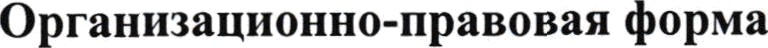 OTKpsrroe axuHoHepHoe o6iuecTBOKPATKAH XAPAKTEPHCTuxA o	rAHu3AI}HxPCIJ OAO «QOCT» — aiirapcxax yiipaBmno as opraiix3ailix w«wIII,HbIM OHQOM.OCHOBHhIM BiipoM pesTeusHOGTH opraHH3ñIJHH flBoseTcs yripaaneHHe HepBiiKilMbIM HMymecTBOM.,f{onOaHHTensHbIMH BHpaMu pesTensHOcTH HBJIEIOTcfl'ToproBm aBToTpaiicnOpTHsmH cpepcTBaMii;pesTeubHOcTs areuToB nO onTOBOH TOproBue uecoMaTepamwll H CTpoHTensHbIMii uaTepHmaMH;OHTOBd8 ToproBns MamHHaMH H O6opypoBaHiieM pm CTpoiiTenbcTBa;pesTensaocTs aBTouO6Hnsooro rpy3oBoro	aiiciiopTa;noproToBxa	K	npoqa›ue,	npo  aha,	noxynxa,	cpaoa	B	xaeM	cO6cTBeHHoroHepBHviiMoro HMyi ecTBa;»	pezTenbiiOcTs areHTczB no onepauiisM c HepBHKHMbIM Huy tecTB M;ezTenstlOeTb B o6naeTH npaBa, 6yxrmTepcKoro yoeTa H aypHTa;KoHcyusTHpoBaHHe no BOnpocw KoMMepoecxoH qesTeusHOGTH ii ynpaBneHlI i;«	peKnauHas pesTensHOOTb;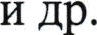 COCTaa coaeTa niipexTopoa06 ee co6paHHe axiiiioHepoB sBmeTcx BsICmxu opraiioM yripaBueHHz, H]9TlHHMd1Oy1lM peuieHm no xuiooeBsm pm nesTensHOcTH o6 tecTBa Bonpocw. OnepaTHBHoe pyxoBOpcTBo ocyiuecTBozeTcz HmHaoaeMsiM 3THM co6paHiieM reHepmsHhoi qHpexTopOM.CoBeT piipexTopOB PCfI OAO «QOCT» ocy ecTBnseT o6 ee pyxoBOpcTBOpezTensxOGTsio o6 ecTBa. B xoMneTeHullio CoBeTa pHpexTopOB o6iitecTBa BxopiiT peiueiiiie B npocOB o6 ero pyxoBOpcTBa pezTeubHOeTbio o6 ecTBa, 3a HcmiooeHlleM BonpocOB, oTHeceHiibix GepepmsHbIM 3aKoiiOM 1‹O6 axiIHoiiepHbIX o6 ecTBax» OT 26.12.1995 №  208-G3 H YcTaBoM o6 ecTBa x roMneTeHuHH o6 ero co6paHHs axuiioHepoB.CocTaB CoBeTa nHpeKTopOB men oAo «pOCTH B 2019 rony.B 2019 rosy CoBeT pHpex+opOB PCIJ OAO «QOCT» COcTOHT H3 5 oeuoBex B cocTaBe:MyuTHH BJIdQHMHp HHxaHopOBiiV;MyuTsH ApTeM BnapHMH]3OBHV;M	Ten Hpiiiia BnapnMHpoBHa;KwdJI	piixoBa Aos6HHa IlIarHToBHa;Kapny eHxo QnHT]3Hk BnanHcnaBoBHo.flpencepaTeneM CoBeTa pHpexTopOB PCII OAO «QOCTII B 2019 rosy sBmeTczMyHTsH BJId,dHMHp HHxaHopOBHH.KpaTKHe 6aorpaQHoecxHe naHasIe meHoB CoBeTa pHpexTopOB PCFI OAO «,f{OCT»:MyHTflH BJIdQiiMnp HHx£fHO]3OBHH, O,ftiIJICfl 30 pexa6ps 1953 rota B nocenoK HexciixaH CycyMaHcKoro pañoHa MaraqaHGKOñ o6nacTii, HMeeT Bslciuee o6pmoBaiiiie, 3aKoitoHn XapbKOBCKHH ABiiauHoHHsIH HHeTii+yT;MATCH ApTeu BndQilMH]3OBHV, O,f{HJIcs 14 anpens 1981 rota B r. Y3HH fienouepxoBcxoro pañoxa KiieBcxoro pañoHa, HMeeT Bblcmee o6pmOBdHHe, 3axoHoHJI fiaHxmscKaH PocypapcTBeHHsIH DxoiiOMHoecxHH â‹HxBepcHTeT, aKuHoHep PCH OAO«QOCT», gone, npHiianueva Hx O6sIKHoBeHiibw axuHH cocraBmeT 37, 50%.MyHTsii H]3HHa BnapHuH]3OBH£t, ]3O@HJI£tcb 06 iios6pz 1976 rota B rop. MaKeeBxa (YKpaHHa) ,f{oHeuxoH o6nacTH, HMeeT Bslciiiee o6pmoBaHHe, 3aKOHiina IOpHpHoecKHH HHcTuTyT HpKyTcxoro rocypapcTBeHHoro iiBepcxTeTa, axuooiiep PCIJ OAO «,f{OCT», gone, H]31lHapneva iix O6biKHoBeHHsIx aximii cocTaBnseT 37, 50%.KwdJI pHHoBa Mb6iiHa IllarHToBHa, popHnacs 11.02.1969r. B r. Knee,3axoHoiina Hpx cxiiH rocynapcTBennsiH yiiHBepcxTeT;KapnyuteHxo ,f{uiiT]3HII BnanHcoaBoBHo, pOnHJIcs 15 aBrycTa 1974 rota B r. CTepniiTwax fiaiuxHJ3cKd8 ACCP, HueeT BsIcuiee o6pmoBaiiHe, aaxoiinilJI H]3K 8KHH PocynapcTBeHHsIH YHHBepcHTeT, axuiioHep PCH OAO «,f{OCT», @OJIB, H]3HH Seva iHx o6bIKiioBeHHsm axiiHH cocTaBmeT 25, 00%.Pa3MepoM BoaHarpa eHHs reiiepmsHoro pHpeKTopa PCfI OAO «,f{OCT1) sBmeTcs3apa6oTHax miaTa B pmvepe I l4'944 py6m (Ha 31.12.2019F.) B uecsu.CyMua xaoHcneHHoH 3apa6oTHOH nuaTsi reiiepmsHoro pHpeKTopa PCFI OAO «,f{OCT» 3a 2019 row cocTaBHna 1'59l'122,79 py6. CyMMa xaoHcueHHoH sapa6oTHOH miaTsI 3a 2019 row ripepcepaTem CoBeTa pHpexTopOB CocTaBHoa 1'939'666,00 py6.BbInnaTa Bo3Harpa eHiiñ (KoMneHcaulls pacxopOB) npencenaTemo CoBeTa  pHpeKTopOB PCfI OAO «,f{OCTI1 B 2019 rosy ocyiuecTBusuacs, ppyrHu meHdM CoBeTa pHpeKTopOB PCFI OAO «,f{OCTH BbinnaTa Bo3Harpa eHHH (xoMiieHcauiis pacxopoB) no peiueHiiio ronOBOFO O6iuero co6paniis axuHoHepoB c yoeToM peKoMeHpauHñ weHoB CoBeTa pHpexTopOB PCH OAO «,f{OCTH B 2019 rosy me npepycMaTpllBmacs.9HcneiiiiocTs pa6oTam HX B PCFI OAO «QOCT» ma KoHeii oToeTnoro nepHoua cocTaBana 42 uenoBexa.Ha o6cnymHBaHHH PCFI OAO «,fJOCT» ma 31.12.2019 Haxo TGfl 216 HHJISIX ,f{OMOB.OcHOBHas $opMa oTHouieHHñ Meg ynpaBnxio teñ opraHHzauHeñ H  o6sexToM ynpaBneiiHz — poroBop yripaBoeHiis MHoroxBapTnpHbIM tHJIhIM @OMOM (cT. 162 UK PG), 3axoioueHirsIa c cO6cTBeiiHHKdMH Hillier noMe eHiiH B uHoroKBapTiipHOM poMe.O6iuax axcnnyaTHpyeMas lino ans wHJIH IHoro $oiipa, Haxo terocs ByiipaBneHHH/O6cnyvTlBaHHH PCFt OAO «QOCT» cocTaBmeT Ha 31.12.2019 — 915'351,54 M2.TO 8OcTOSHHIO HP 31.12.2019r.Bcero mHohix/HewHnsw noMe teHiiñ, iiaxops erocs B ynpaBneHHii — 915'351,54 M2, Bcero uHueBsIx coeToB — 17639 eg.;HCJIO H]3OWHBdIOII}HX B O6cuyvllBaeMoM 1IJIHII{HOM $oHoe — 36641 men.HPOH3BOQCTBEHHAH BA3AB PCFI OAO «QOCT» pmneneHbI Q KIJHii yripaBoeHHs H oKcnnyaTauHii WHJIHII{HhIMOH,f{OM.ynpaBmniuax opraHllsaiiHs iieHTpmH3oBaHHo 3amiooaer H onnaoHBaeT noqpspnbIe noroBopa    Ha    BbIBoz    Mycopa,     aBTovpaHcnopTHbIe     ycnyrH,     aBapllTlao-pHcneToepcxoe o6cny HBaiioe, peMoiiT ouexTpoycTaHoBOK H T.,£(.Pa6oTsi rio copepvaiiHio H peMoHTy viinHutHoro QoHpa ocyiuecTBmiOT8fl HO,ft]3fl,f{HbIM cnoco6Ou no MeTopy «XO3flHH Q,OM£t1›. HenocpencTBeHiibIMH H8HOJIHHTe II pa6oT no conepvaHHio H TexyiueMy peMoHTy mHnHiitHoro QoHpa no poroBopw nonpana zBmIOTGfl«ynpaBpoMsI11 ( H@HBHpymsiisIe npennpxmiMaTenH)Ha	ceronHzIIIHHH	neHs	PCII	OAO	«QOCTI›	HMeeT	noroBopsI	HOppsna	co6coywiiBaio iHMH WHJI1III}HhIH	QoHp    r.    Aiirapcxa    opraHii3auiiulI   11 HHQTlBTlpyansHbIMHnpepnpiiHllMaTemMH: OOO «ISO N 2», OOO «ISO №3», OOO «ISO - 15 MK .D., OOO«A,f{C», OOO «CPDH» x pp..fIo pzpubIe opraiiii3auHH BbIHOiiRIOT 3aqami no copepwaHHio, peMoH vHJITliuxoro$oHpa, 6oaroycTpOHcTBy TeppHTO]3HH H o6ecneueHHio caHHTapHoro cOGTOflHiis uecT o6 ero HOnb3oBaaHz.    fIoppspmiKdM    HO]3    dIOTCs    onpepeneHHbIe    pa6oTsI     II     MeponpHflTHfl     HO yn meHHio cOcTOflHHfl WHJIH tHoro $oHna. TaK, iianpiiMep, OOO «ABapHiiiias piicneToepcxas cnyv6a» npepocTaBmeT ycnyrH no TexHHoecxouy o6cnywHBaHHio, oKcnnyaTauHH  11  peuouTy HH TOB, OOO «CPDH» npepocTaBmez ycuyrll no aBapHñHouy o6cnymiiBaiiHio BH peHiiHX HHveHepHsw ceTeH.HenocpepcTBeHHsIMH HcHOJIHHTemMH pa6oT nO conepmaHHio H TexymeMy peMoHTy HJIHiuHoro QoHpa sBmioTcs ynpaBpoMsI (HH,f{HBHpymbHsIe npepripxnHMaTeuH) BKOnHoecTBe 8 oeooBex.BYXFANTEPCKHH H HANOFOBi>IH YHET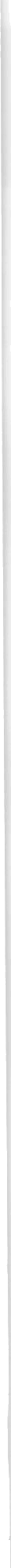 fiyxrmTepcxas oToeTHocTs O6mecTBa c opMH]3OBaHa, HcX nx 113 peHcTByioIJjHX B PG npaBnn   6	ranTepcKoro	eTa H oToeTiioCTH H Ge	epmsHOro   saxoHa   №	402 -G3 «O 6yxrmTepcxoM	eTe».CyuiecTBeHHsIX OTcTynneHaTl OT npaBiin BepeHHz 6yxrmTepcxoro yoeTa B 2019r. HeBO3HHKdJIO.fiyxrmTepcKHH H HmoroBsIH yoeT B opraHHsauHH BepeTcs 6yxrmTepHeil c iicnons3oBaHHeM xounbioTepHoH TexHnKH H 6yxrmTepcxOH nporpwMhI lC: fiyxrmTepHz. Hcnons3yeTcs pa6ooHH nnaH coeToB Ha ocHoBe THnoBoro  nnaHa  coeToB,  Bep  eHuoro H]3iIKd3OM MHHQHHa PoccHH OT 31.10.2000 r. N 94H.XO3zHcTBeHxbIe  onepaullii  B   6yxrmTepcxoM   eTe   oQopMmlOTcA   TllHOBbIMH nepBHoHhoiH  ox  eHTwH,   Bep   eiiHsmH   aaxoHopaTensHO,  HmoroBsIH   eT  BepeTcs   B perHcTpax.Ociioaubie cpebcmaaCTOHMOCTb O8HOBHbm cpepcTB cocTaBHoa 18341 Tl•ic. py6.AMO]3TH3auHs OcHOBHsm cpencTB H HeMaTepiimsHhIX ñKTHBOB B 6yxra TepcKOM H HmoroBoM eTe HaoHcnseTcs uHoeiiHsIM cnocO6OM no ycTaHoBoeHHsIM HO]3M£fM.HouesHsIH G]3OK HcHOJlh3OBdHHfl OcHOBHhIX OHpOB onpenemeTcs Ha ocHoBaHHH HO]3M aMopTHsauHH OC. Ho OciiOBHsoi cpepcTBau co 100 % H3HOGOM H3Hoc He HaoHcmeTcz. O6rexToB Ha xoHcepBauHH HeT.MamepumbHO-npousaobcmaeuHbie sanacbiMaTepHmsHO-H]3OH3BOpcTBeHHbIe 3anacsI o6 eñ cTOoMOcThIO 8841 TbIc. py6.B 6yxrmTepcxOM H iimoroBoM yoeTe MaTepHmsHO-H]3OH3BOpcTBeiiirsIe 3anacsI H]3HHHMdfOTGs no QaKTHoecxoll ce6ecTollMOGTii MaTepHdJIOB, npHo6peTeHasIx 3a naTy no poroBopHsm ueHw, BKJIlOUd8 T]3£tHcHO]3THO-3aroToBiiTensHbIe pacxopbI, OTHOcHMbIe Ha coeTl 0.MaTepHmsI, npao6peTexHsIe pm oxasaHHs ycnyr no copepmaHHio H peMoHTy wHnoro QoHua  PCIJ   OAO   «,f{OCT»   nepegamTcs   noapsuiism   opraHiisaiillsM   («ynpaBqoMw» ( H@HBHpymbHsIe npepnpHHHuaTenH), OOO «ISO № 2,3,1511)  B  cOoTBeTcTBHH  G poroBopaMH noppzpa.CnHcaHHe npoii3BO@HTcs no cpepHeH ce6ecToiiMOCTH.4. ‹fiHHAHCOBO-3KOHOMHHECKHE HOKA3ATENH PCH OAO ‹@OCT»B cOoTBeTcTBHa c YcTaBoM o6i ecTBa pmMep ycTaBHoro xanHTma cocTaBuseT 400. 000py6oeñ.,f{oxousi 3a 12 MecsueB 2019 r. cocTaBHuH 34838 Tblc. py6., pacxonsI 3a 12 MecsueB 2019 r. — 33908 Tblc. py6.H]3HfibIns no iimoroo6noveuHs 3a 12 MecsueB 2019 r. cocTaBHua 930zsic. py6.HOTsIe aKTiiBsi cocTaBuzIOT OTpHuaTenbH	BeuHoHHy (-10575T.]3).OpraHH3£fllHs He HueeT npocpooeiiHoH aaqonweHHoeTH B 6npmeTsI H nocTaBiiUiKdM. 3apa6oTHas nnaTa B opraHii3dIJllH BbInuaoHBaeTcz cTa6HnbHO.HmorH B 6mnweTsI PCH OAO «,f{OCT1› nuaTHT iicnpaBxo.HxQopMauna O CB¥f38oxsiX cTopo ax B 6yxranTepcxOll oT•ieTnocTx xoooepoecx x opraxxaauxlf:OnepauxH Me y opraHii3auHeñ, cocTaBn ioitteñ  6yxrmTepcKym  oToeTHoGTs,  ii cBzsaHHoH CTO]3OHOH GoHTaeTcs nio6as onepauiiz no nepepaoe (nocT  neHHio)  axTHBOB, oxmaxHio (noTpe6neHiiio) ycnyr HAH BO3HHKHoBeHHio (npexpayeHHio) O6ssaTenbcTB (HezaBHcHMO  OT  non  eHHs  rnaTsI  HJIH  HHOFO  BcTpeuHoro  npenocTaBneiiHs)  Me   y opraHH3auHeH, cocTaBmiomeH 6yxrmTepcKym oToeTHoGTs, H CBs3aHHoH GTO]3OHOH.HpHo6peTeHHe pa6oT, ycuyr:OOO "PCH"fIo noroBopy - noupzua №07-n/2011 OT 01.07.2011	- 5'979'036,94py6.Flo noroBopy №22 OT 01.10.2014 (npooiicTxa BeHTHJIRHHOHHbIx xaHmoB B MK,f{)1'783'296py6.fIo poroBopy №56/17 OT 01.10.2017 (npooiicTxa xaHdJIHzauiioHHsIX BsInycxoB B MK,f{) -418'620py6.OOO "VHJIHIH,HO-oxcn	aTaitHoiiHax opraHii3auHs No2"Flo poroBopy N52/2008	-	2'530'367,72py6.OOO "	HJIHII{HO-oxcn	aTauHoHHas opraHii38I}HH №3"Ho uoroBopy noupsua  -	3'141'694,60py6.ApeH a HMy tecTBa H npepocTaBneHiie HMyiuecTBa B apeHpy:OOO "TPAHCCEPBHC" (,f{orOBop apeHpsI TpaHcnOpTHoro cpepcTBa 28.07.15 (YA3HATPuoT y082 EE38) - 60. 000,00py6.HpHo6peTeHHe   H  riponama ocHOBHsIx  cpepcTB	npyrHx aKTlIBOB — HeT.GHH£tHcOBsIe onepauiiii, BKJIlOoae npenocTaBneiiHe saHMOB - HeT. flepepaoa  B Bride BKuaqa  B ycTaBHbIe (cxu	OVHbIe) xanHTdJIbI — HeT.,f{EflTENi.nOcTi. yn	AB	IOuiEñ o rAHH3AI}Hx:OcHOBme i irro	pa6o I ynpan ao ieH opraini3dIQfH PCH OAO «,f{OCT» 3a 2019r.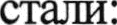 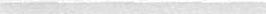 cTa6HobHas pa6oTa B o6aacTH yiipaBoeiiHs copep aHHeu, 3KcnuyaTauiiH 11 TexyiiiHMpeMoHTOM MHOroxBapTiipHbIX ,ftOMOB;BepeHHe noo6zexTHoro	eTa 3aTpaT no Ka	oMy wiiooMy noMy;npiiMeiieHHe	npaxTHKii	oToeTa	nepep  mHTemMH	HO	BsInonHeHHsIM	a6OTdM	H 3a	aoeHiiboi cpepcTBw.PCH OAO «,QOCT11 HCnons3yeT coBpeMeiiHyio MeToponorHio oueHxTl oQQeKTHBHOcTH pa6oTsI yripaBqoMOB; OTcTaHBaeT HHTepecbI wHTeneH  nepep  nocTaBmHKdMH  KOMM  dJIbHbIX ycsyr nocpencTBOM npepcTaBHTeubcTBa B cynax  H  B opraHax  BnacTH.  PafiOTbI  nO conepwaHHio H peMoHTy wiiux tHoro QoHna BsIHOJIHAlOTGs nocuepoBaTeobHO H HcxmooaioT Heo6xOpHMOGTh py6uiipoBaHxs H]3OH3BOncTBa oTpexbHbIX BHpoB pa6oT.B 2019 row co6iipaeMocrs no omaTe aa conepwaiiHe x peMoiiT Boro noMeiueims cOGTdBHna 98,1 % (c eToM C6opa pe6HTO]3GKOH 3 onvem+ocTii H BssIcKaHiix nowoB no orinaTe 3a copepvaiille H peMoHT Boro noMe eHHz 3a ripens y iHe iiepHo I).B cOoTBeTcTBnH  c nnaHoM  no Texyiiieuy  peMoiiTy ii conepvaHHio	tHJIHirtHoro QoHpaPCIJ OAO «QOCT›1 3it 2019F. Bslnoniieirsl:Ta6u.Nil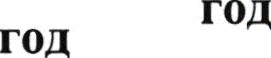 BRIBOQRI H 3AKJIIOHHTENRHBIE HOMO FEHHRHpH cyiuecTByioiilHx ceronHs TapHQax, oTHoiiieHiiTl GO6cTBeHHHKOB MHoroxBapTHpHhIX @OMOB K cBoeñ we co6cTBeHuoGTH TI iicxyccTBeHHo pmwHraeusIX GKñH,£tmax BoKpyr YK, rpypHo  roBopHTh  O  J3£t3BHTHH   tHJIHII{HO-KOM   HdJIhHOlI   c$epsI.   CKopee   Bcero,   cTaBHTcfl 3anaoa coxpaHeHHs, a me yu iueHHs cyiiiecTByioirtero wHuOro $oHpa.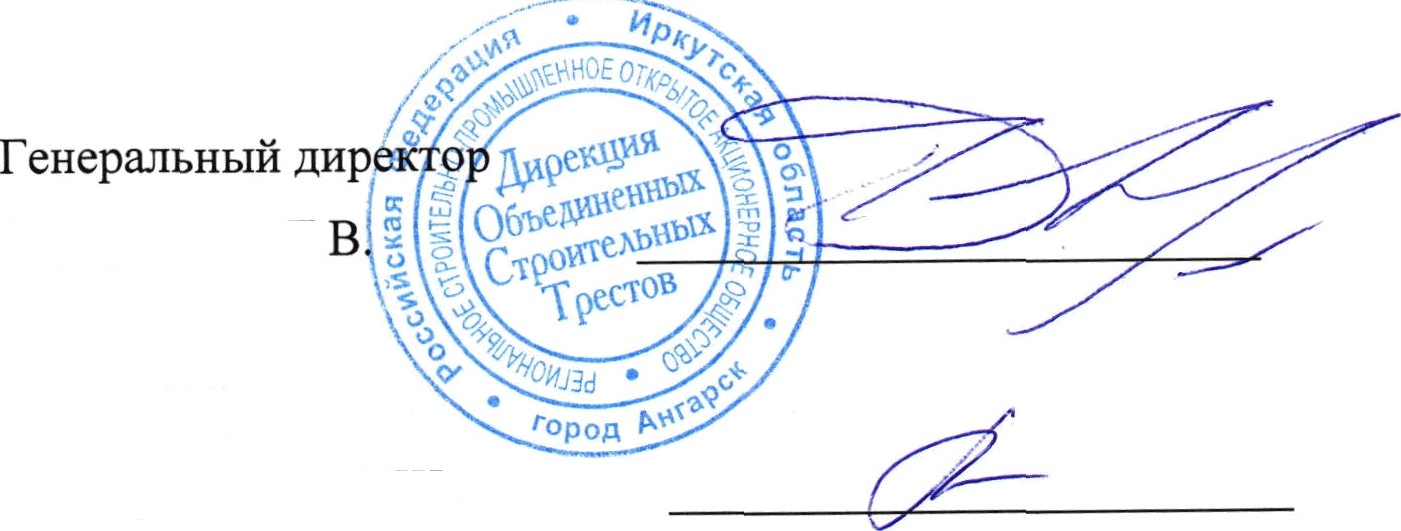 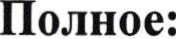 PeriioHaosiioe cTpoiiTeosiio-np0Mhinnie iioe OTK siToe axuiioiiepiioe o6iuecTa0«,I{ pexuiie O6seqiiiieiiiisix CzpoiiTeosiisixTpecToa»Coxpauteuiioe:PCH OAO ‹QOCT»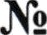 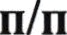 HAHMEHOBAHHE	PABOTEn.1I3M.HnaH ma 2019‹fiaxT 3a 2019123451peMoiiT pyooiiiioH K)3OBJI1I, B TOM Hucue:peMonT rHppOHzOJIRH,lIOHHOrO cuOs KoBpaM2510345peMouT H BOccTaHoBneHHe nioxOB Bsrxopa Ha KpoBuioHIT22peMoHT napaneToBM251472peMoHT uiiiQepHoH xpoaoii, B TOM frieze:3meiia ac6oueMeHTHhIX JIHcTOB2106195cMeHa Hall BOccTaHoBoeHHe BopOOTBOnsiynx ycTpOHGTBM1,8( eno6a,cBecsi,H]3HMsIxaHHs,H T.,D,)3peuoiiT •iepna•msix noMeeieHiiñ, B TOM liicoe:peMoHT CII	OBbIX OKOH H VdJIIO3HñHsm sanonHeHHHHIT1361183weHa cnyxOBbIX OKOHIHT284peMo T Qacanoa, a zoo •iiicoe:peMoHT  H noKpacKa Mac	oB (BKJIIOmrrexbiiO IIOKOJIb)M22281242repMeTiisaiiHs IIIBOB ii TpeyHH cTeHoBsrx naHeseHM12064587peMoHT H BOccTaHoBneHHe xosbI}3bKOB Haq nonseapwH H6mxoHaMHIflT59cMeHa BonOcTOUHsIx Tpy6M20268cMeHa yxBaToBHIT3426cMeHa oTMeToB, BO]3OHOKHIT11331peMoHT H	enxexHe oKoHHbm 3anonHeHHñHIT531815peMoHT H	enneHHe pBepHsIx sanosiieHHñmT219ycTaHoBxa HoBOro ,gBepiioro nonoTHaiiiT24ycTaHoBxa HoBOFo oKOHHOro nepenneTa, 6nOKOBIHT742075peMoiiT nonaaosiii•ix noMemeoiiH, B TOM Hucue:repMeTH3auHz BBO,QOB B HO,QBdJIi>nsIe noMeiiteHHs HTexHHoecxHe no,gnonssHIT3ycraiioBxa MeTmniioecxllX peiiieTox Ha nopBmh sie oxHaH ripOpyxHQT0236Peso T Mecr o6mero nooszoBa no:KOMnnexcHsIH peMoHT NmeToK, B TOM xue:4-6azawiisix wxslX QOMOBz49807-9 oTavHsIX tHJIhIX ,f{OMOBHIT3peMoiiT TaM6ypoBHIT9325pa6oTsi He casaaxiisie c peMo ToM necziiH•«isix xneTox:BOccTaHoBueiiHe iieMeHTHbIX nouoB, necTHHIJ265110BOccTaxoBuexHe H peMoHT uecTiiHworo orpa	eHiisM15167BOccTaHoBnexHe uycoponpiieMHstx xnanaHoB HiiiH6epHbrx ycTpOHcTBHIT10107peMoiiz iioa‹eHep oro o6opynoaaoiiu, B TOM Hucue:7.1.peMoeT ueHrpaos or0 OTonoeHiiu:cuexa	y6oripOBO@OB ]3d3JIHoHoro niiweTpaM198336cMeHa paqiiaTopOB ( perllcTpOB)cex/iuT0/3cueHa s	BHweKmz530cMeHa BeHTHneTIiiiT440904ycTaHoBKa perymTopoB TeMnepaTypsI ropsoeñ BO,£[hIHIT811ycraHoBra o6paTxsix manaHoBHIT23BOccTaiioBneiiHe iisonsuHH Tpy6onpOBO,f{OB OTonneHHzM31526,98aHriiKOppOzHiiiioe noxpbITlIe	y6onpOBO,f{OB OTonneHHsM210433cMeHa nonoTeHuecyIiniTeneHHIT27.2.peMoHT ropn•iero B0aocHa6ateiiHu, B TOM Hiicne:cMeHa Tpy6onpOBO,f{OB ]3H3ziioHoro nxaMerpaM165115cMeHa BeHTHneHHIT240211BOccTaHoBnexHe ll3omuHll Tpy6onpOBO,ftOB ABCM393,174aH+HKOppO3HHnoe noxpsITTle Tpy6onpOBO,ftOB ABC248227.3.peuoHT xONOpHoro Bopociia6nteiiiiu, B TOP uHcoe:cMexa Tpy6oopOBO@OB J3d3JIHVHOFO pHweTpaM118381cMeHa BeHTHneHHIT15091BOccTaHoBoeHHe H3omuHH Tpy6onpOBO@OB XBCM330,179aHrTlxOppozHOHHoe noKpsITae Tpy6oiipOBOQOB XBCM264307.4.peuoHT zpy6onpoaonoa uaHanHaauiiii, B TOM VHCJI8:cMeHa c6OpHbIx Tpy6onpOBOpoB xaHdJIHsauiuiM523197.5.peuoiir ciicTeosi aoeicrpociia6utexii, B TOM Viicoe:3aMeHa ocBeTHTensHOH 3neKTpOnpOBO,f{KHM7003363aMeHa cHnOBOii oueK	onpOBO@KiIM8030BOccTaHoBneMHe n peMoHT BBOQHhIXpacnpepenHTeobiisix ycTpoñCTBHIT211410BOccTaHoBoeiiHe H peMoHT O6opynoBaHHs3nexTpOiuiiTOBbIXHIT211413peMoHT H BOccTaHoBneHxe nooTaviisIX I1{HTKOBHIT103869225ycTaHoBxa cBeTHnbHHKOB ,QBO]3OBi>IXHIT2077.6.aiieiuxee 6naroyczpotiCzBo apaiiiiñ x TeppirropHllBOccTaiioBneHxe H pevoxT OTMOeTOK2400430BOccTaiioBoneHHe H peuoHT Kpsmeu, cnycxoB B nO,QBdJIHIT3636ycTaHoBxa orpampeHHH MycopHsIX nnoiuanoKM24ycTaiioBKa HrpoBsIx KOMnnexcoBHIT3cKweexHIT13necooHHu, rpii6KOBHIT29orpa	eHnH MeTmuiioecKHXM265470ycTaHoBxa xoBsIx ypx c noKpacKoñHIT22218oaeneHexxe TeppxTopxii:ypmeHiie aBapHHHsm nepeBseBIT17